 Self-Advocates LUcas TolEdo 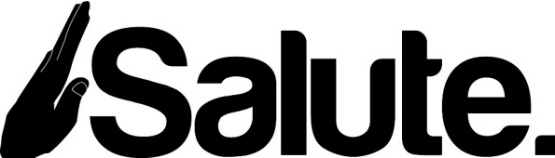 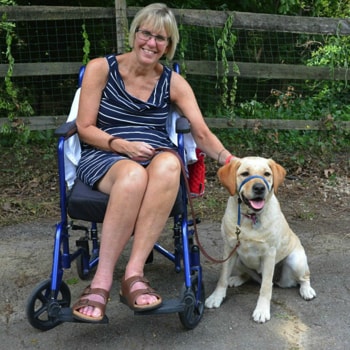 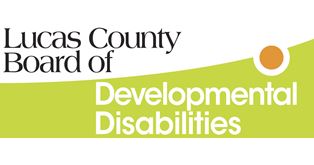 